Lesson 10: Rectangles and Triangles with Fractional LengthsLet’s explore rectangles and triangles that have fractional measurements.10.1: Areas of Squares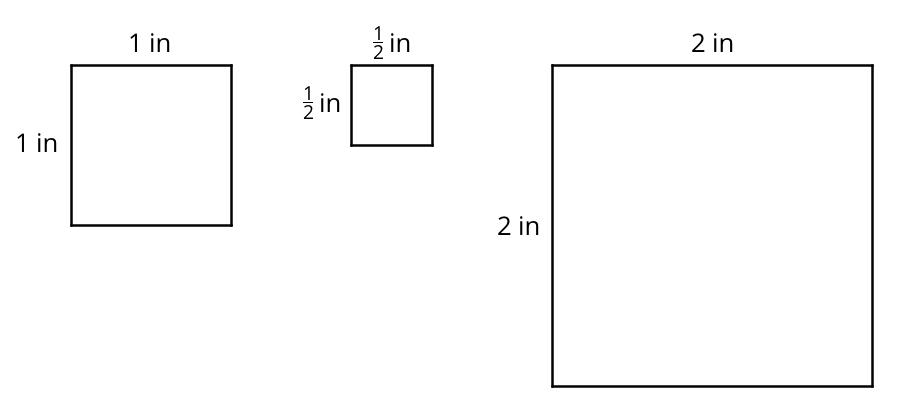 What do you notice about the areas of the squares?Kiran says “A square with side lengths of  inch has an area of  square inches.” Do you agree? Explain or show your reasoning.10.2: How Many Would it Take? (Part 2)Noah would like to cover a rectangular tray with rectangular tiles. The tray has a width of  inches and an area of  square inches.Find the length of the tray in inches.If the tiles are  inch by  inch, how many would Noah need to cover the tray completely, without gaps or overlaps? Explain or show your reasoning.Draw a diagram to show how Noah could lay the tiles. Your diagram should show how many tiles would be needed to cover the length and width of the tray, but does not need to show every tile.10.3: Bases and Heights of TrianglesFind the area of Triangle A in square centimeters. Show your reasoning.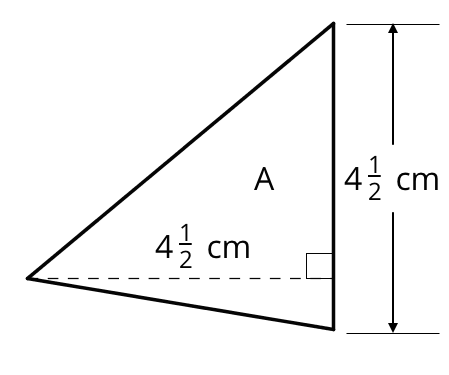 The area of Triangle B is 8 square units. Find the length of . Show your reasoning.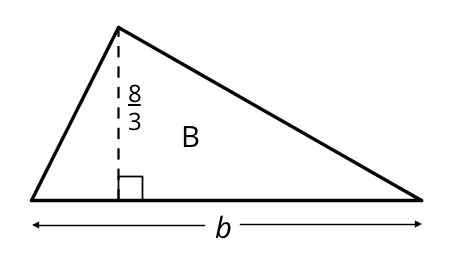 The area of Triangle C is  square units. What is the length of ? Show your reasoning.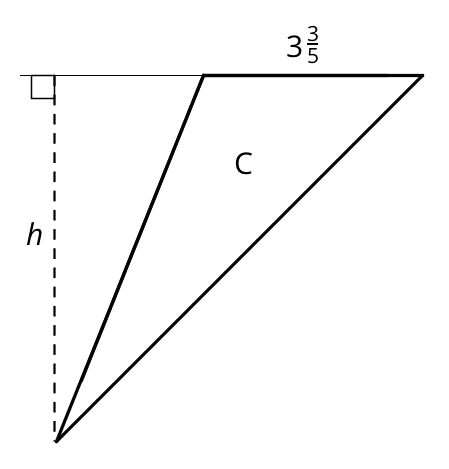 Lesson 10 SummaryIf a rectangle has side lengths  units and  units, the area is  square units. For example, if we have a rectangle with -inch side lengths, its area is  or  square inches.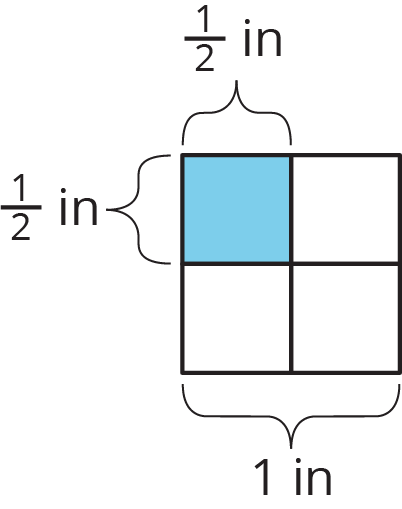 This means that if we know the area and one side length of a rectangle, we can divide to find the other side length.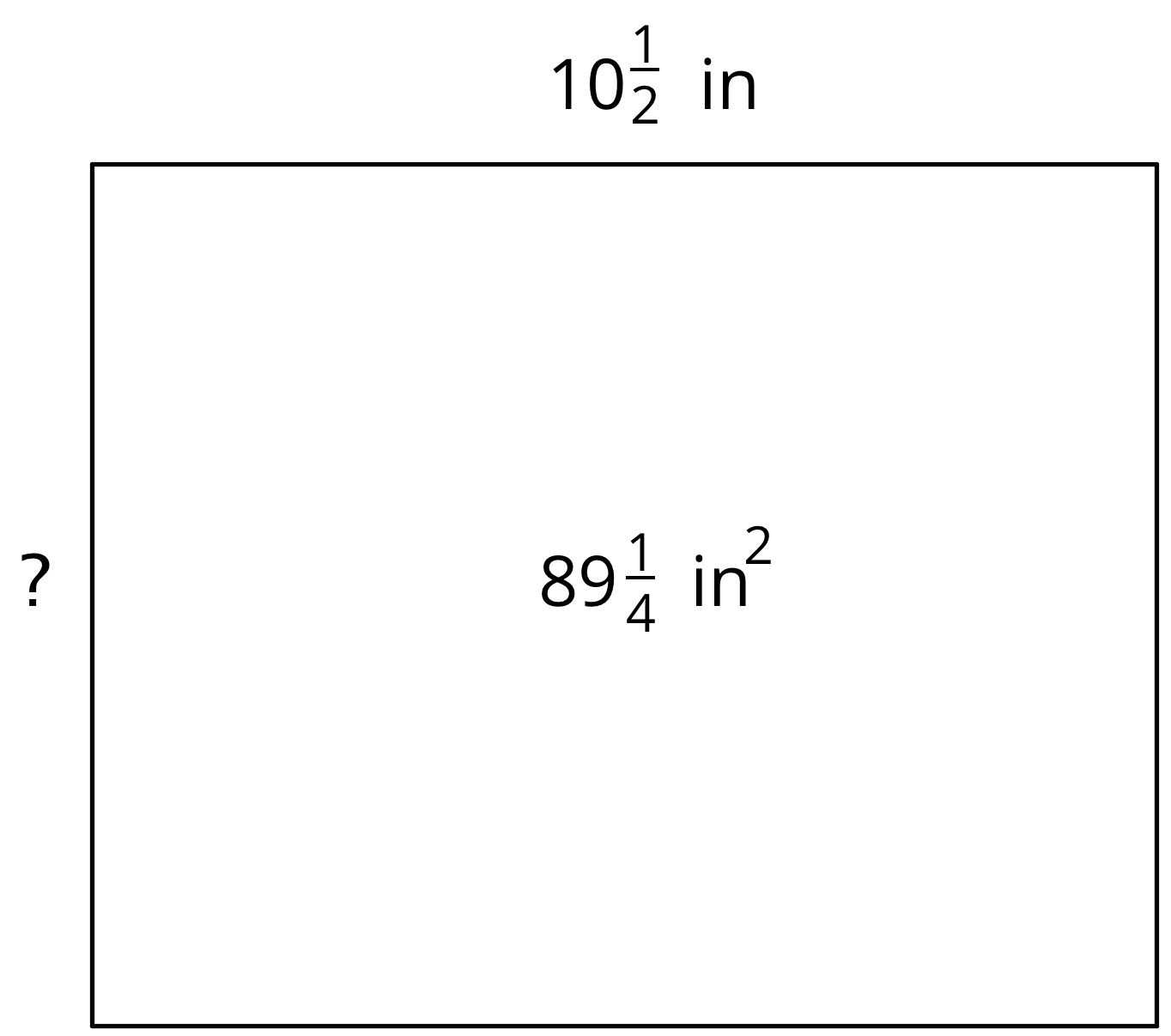 If one side length of a rectangle is  in and its area is  in2, we can write this equation to show their relationship: Then, we can find the other side length, in inches, using division: 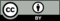 © CC BY Open Up Resources. Adaptations CC BY IM.